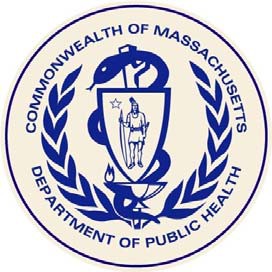 Massachusetts Department of Public HealthFish Consumption Advisory
for Marine and Fresh Water BodiesMDPH guidelines for pregnant women, women who may become pregnant, nursing mothers, and children under 12 years old:Do Not Eat: Freshwater fish caught in streams, rivers, lakes, and ponds in Massachusetts*Safe To Eat: Fish that are stocked in streams, rivers, lakes, and ponds in MassachusettsDo Not Eat: Bluefish caught off the Massachusetts coastDo Not Eat: Lobsters, flounder, soft-shell clams and bivalves from Boston HarborMDPH guidelines for everyone, including the groups listed above:Do Not Eat:	 Fish, shellfish, or lobsters from Area I of New Bedford HarborLobsters or bottom feeding fish from Area II of New Bedford HarborLobsters from Area III of New Bedford HarborDo Not Eat: Lobster tomalleyA varied diet, including safe fish, will lead to good nutrition and better health.*More specific consumption advice is available for certain freshwater bodies that have been tested at:  http://www.mass.gov/dph/fishadvisories or by calling the Massachusetts Department of Public Health, Bureau of Environmental Health at 617-624-5757.Revised 2017In 2017, the federal government issued additional advice about safe fish consumption. Please visit:www.fda.gov/fishadvice and www.epa.gov/fishadvice 